Name:  ___________________________                        Date: ____________________     CHECKLIST for Student-Led Parent ConferenceBefore Conference___I had my parent sign-in as we entered the classroom.During ConferenceI discussed:___ The 7 Habits___ My Self Reflection___ My School, Class, and Personal Mission Statement___My Personal and Academic Goals___My Report Card Grades ___My Test Scores and Reflection___Goals I have Met___Ask parent if they have any questionsAfter Conference___ Give card of thanksParent Signature: _____________________  Student Signature:________________________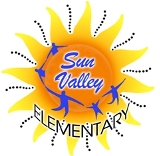 